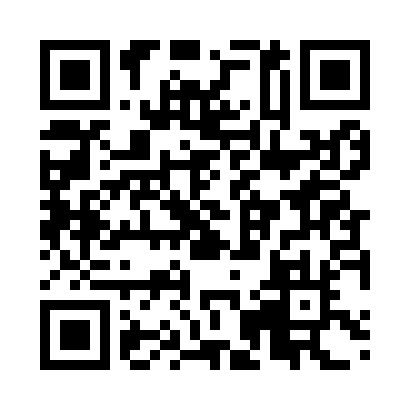 Prayer times for Pedreiras, BrazilWed 1 May 2024 - Fri 31 May 2024High Latitude Method: NonePrayer Calculation Method: Muslim World LeagueAsar Calculation Method: ShafiPrayer times provided by https://www.salahtimes.comDateDayFajrSunriseDhuhrAsrMaghribIsha1Wed4:465:5711:553:175:547:012Thu4:465:5711:553:175:547:013Fri4:455:5711:553:175:537:014Sat4:455:5711:553:175:537:015Sun4:455:5711:553:175:537:016Mon4:455:5711:553:175:537:007Tue4:455:5711:553:175:537:008Wed4:455:5711:553:175:537:009Thu4:455:5711:553:175:527:0010Fri4:455:5711:553:175:527:0011Sat4:455:5711:553:175:527:0012Sun4:455:5711:553:175:527:0013Mon4:455:5711:553:175:527:0014Tue4:455:5711:553:175:527:0015Wed4:455:5711:553:175:527:0016Thu4:455:5811:553:175:527:0017Fri4:455:5811:553:185:527:0118Sat4:455:5811:553:185:527:0119Sun4:455:5811:553:185:527:0120Mon4:455:5811:553:185:527:0121Tue4:455:5811:553:185:527:0122Wed4:455:5811:553:185:527:0123Thu4:455:5811:553:185:527:0124Fri4:455:5911:553:185:527:0125Sat4:455:5911:553:185:527:0126Sun4:455:5911:553:185:527:0127Mon4:455:5911:563:195:527:0228Tue4:455:5911:563:195:527:0229Wed4:466:0011:563:195:527:0230Thu4:466:0011:563:195:527:0231Fri4:466:0011:563:195:527:02